Щепа и стружка березовая, технологическаяСорт (1-4)СпецификацияЩепа и стружка березовая, технологическая. Сорт смешанный (1-4). Щепа получена после переработки фанерного кряжа. Средняя фракция 5 см. Кора и опил, допускаются. Предназначена, для производства топливных (белых) гранул.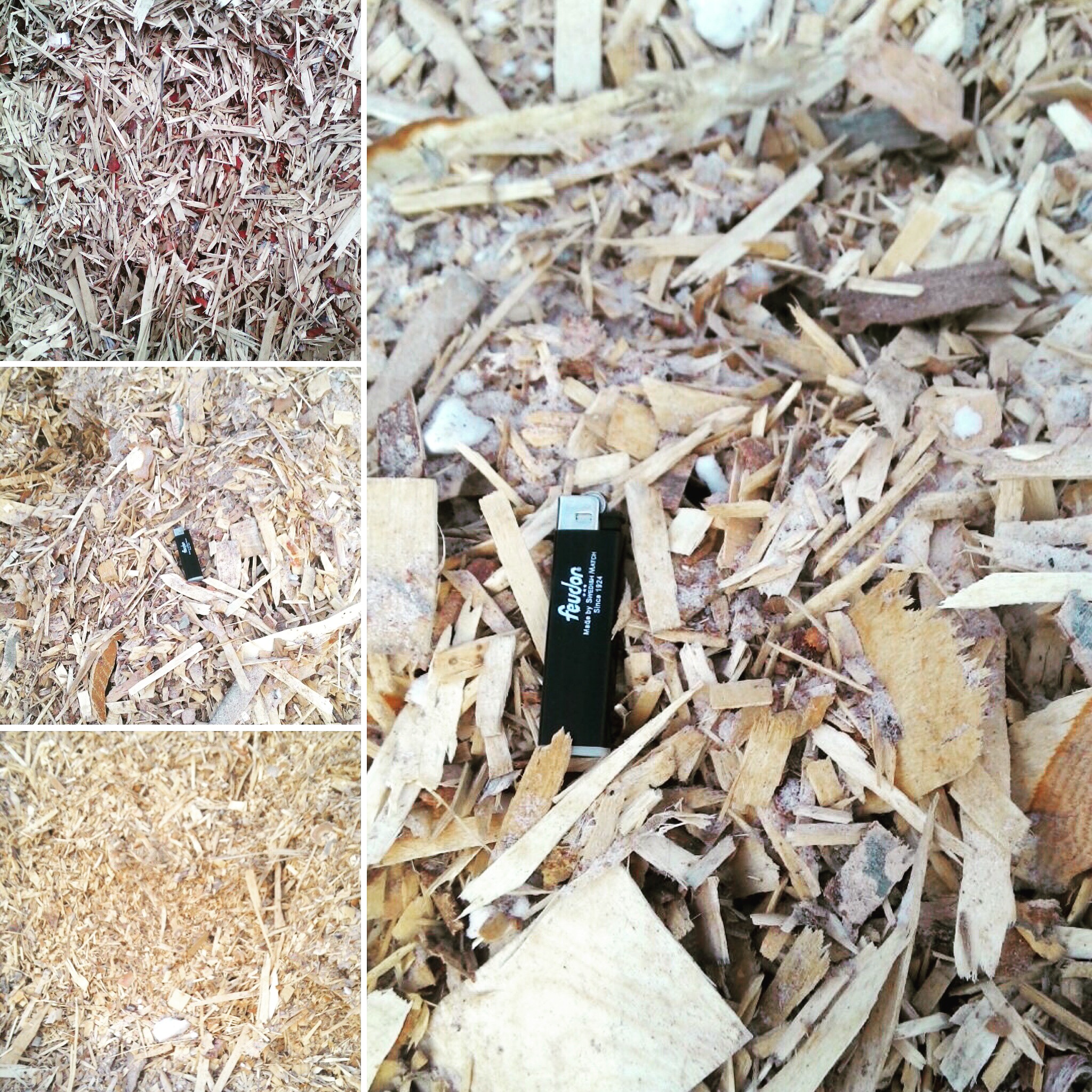 